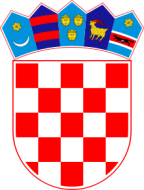 REPUBLIKA HRVATSKAVUKOVARSKO-SRIJEMSKA ŽUPANIJA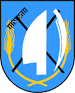 	      OPĆINA TOVARNIK                    OPĆINSKO VIJEĆEKLASA: 021-05/20-03/09URBROJ:2188/12-04-20-1Tovarnik, 28.2.2020. Na temelju  članka 41. Zakona o predškolskom odgoju i obrazovanju ( Narodne novine br. 10/97, 107/07, 94/13, 98/19 ) te  članka 31. Statuta Općine Tovarnik ( „Službeni vjesnik“  Vukovarsko-srijemske županije br. 4/13, 14/ 13,  1/18 ), Općinsko vijeće Općine Tovarnik ,  na svojoj 25. sjednici održanoj 28.2.2020. god. d o n o s i ODLUKU O DAVANJU  SUGLASNOSTI NA PRIJEDLOGSTATUTA DJEČJEG VRTIĆA „PALČIĆ“Članak 1.Ovom se odlukom daje suglasnost na prijedlog Statuta dječjeg vrtića „Palčić“ iz veljače 2020. god.  koji je dostavljen Općini Tovarnik, kao osnivaču vrtića, od strane v.d. ravnateljice Nade Grgić, bacc.paed. Prijedlog Statuta je sastavni dio ove Odluke. Članak 2.Ovaj će prijedlog statuta  biti upućen upravnom vijeću dječjeg  vrtića „Palčić“ na donošenje Članak 3.Ova Odluka stupa  na snagu osmog dana od dana objave u „Službenom vjesniku“ Vukovarsko-srijemske županije.  PREDSJEDNIK OPĆINSKOG VIJEĆADubravko Blašković